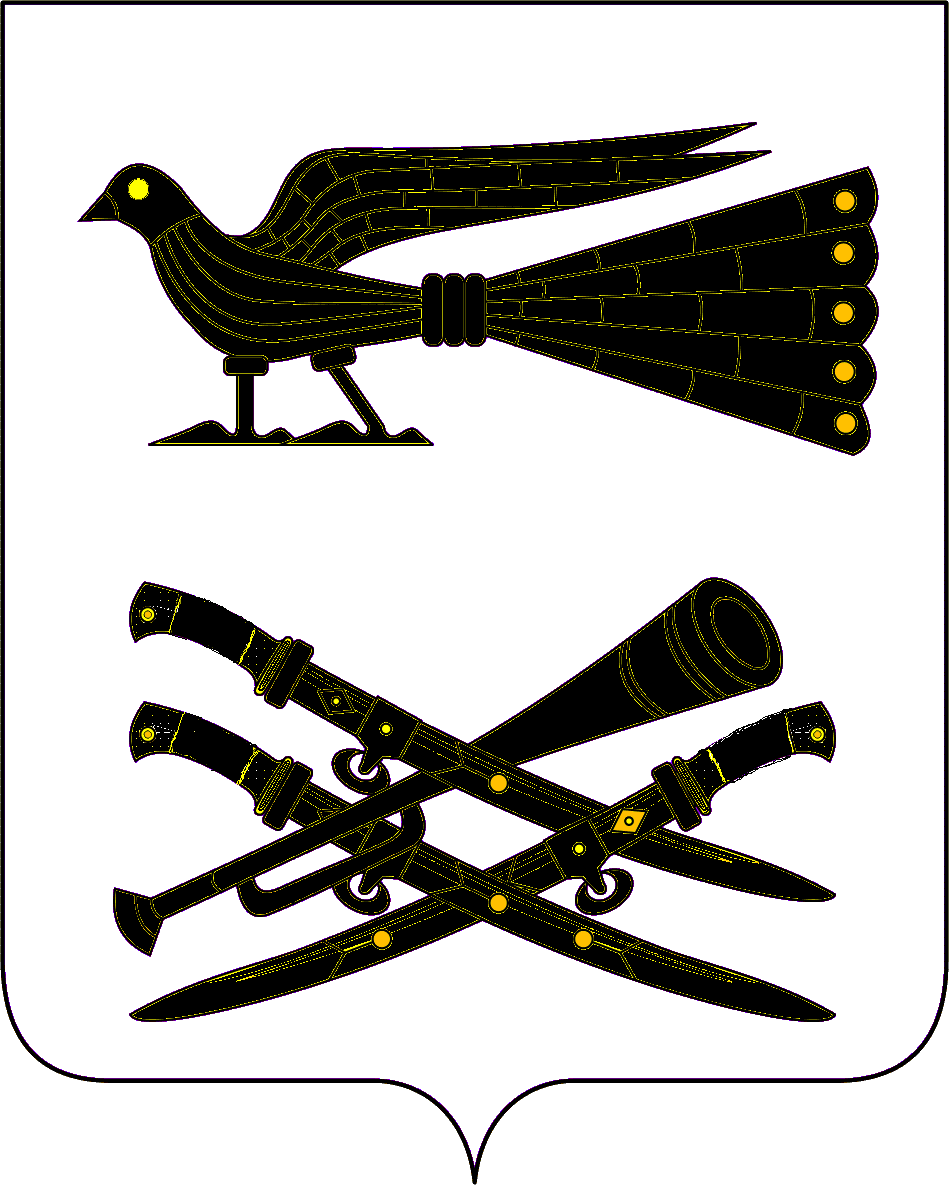 АДМИНИСТРАЦИЯ БУРАКОВСКОГО СЕЛЬСКОГО ПОСЕЛЕНИЯ КОРЕНОВСКОГО РАЙОНАПОСТАНОВЛЕНИЕот 01.09.2015                                                                                                                        № 113хут.БураковскийОб утверждении Положения о порядке формирования и ведения реестра муниципальных услуг и функций администрации Бураковского сельского поселения Кореновского районаВ целях реализации пункта 7 статьи 11 Федерального закона от 27 июля 2010 года №  210-ФЗ «Об организации предоставления государственных и муниципальных услуг», п о с т а н о в л я ю:Утвердить Положение о порядке формирования и ведения реестра муниципальных услуг и функций администрации Бураковского сельского поселения Кореновского района (прилагается).           2.Общему отделу администрации Бураковского сельского поселения Кореновского района (Абрамкина) обнародовать настоящее постановление в установленных местах и разместить его на официальном сайте органов местного самоуправления Бураковского сельского поселения Кореновского района в сети Интернет.4. Постановление вступает в силу после его официального обнародования.Глава Бураковского сельского поселения Кореновского района                                                                         Л.И.ОрлецкаяПРИЛОЖЕНИЕ УТВЕРЖДЕНпостановлением администрацииБураковского сельского поселенияКореновского районаот 01.09.2015  № 113ПОЛОЖЕНИЕо порядке формирования и ведения реестра муниципальных услуг и функций администрации Бураковского сельского поселения Кореновского района1. Общие положения1.1. Настоящее Положение о порядке формирования и ведения реестра муниципальных услуг и функций (далее - Положение), устанавливает порядок формирования и ведения Реестра муниципальных услуг и функций администрации Бураковского сельского поселения Кореновского района.1.2. Реестр муниципальных услуг и функций администрации Бураковского сельского поселения Кореновского района (далее - Реестр), является официальным документом, который содержит регулярно обновляемые сведения обо всех муниципальных услугах, в том числе платных, и муниципальных функциях, осуществляемых во взаимодействии с гражданами и организациями, которые, соответственно, предоставляются и выполняются отраслевыми (функциональными) органами администрации Бураковского сельского поселения Кореновского района.1.3. Реестр утверждается постановлением администрации Бураковского сельского поселения Кореновского района.1.4. Основные понятия, используемые в Положении:муниципальная услуга, предоставляемая органом местного самоуправления (далее - муниципальная услуга), - деятельность по реализации функций органа местного самоуправления (далее - орган, предоставляющий муниципальные услуги), которая осуществляется по запросам заявителей в пределах полномочий органа, предоставляющего муниципальные услуги, по решению вопросов местного значения, установленных в соответствии с Федеральным законом от 6 октября 2003 года № 131-ФЗ «Об общих принципах организации местного самоуправления в Российской Федерации» и уставами муниципальных образований;заявитель - физическое или юридическое лицо (за исключением государственных органов и их территориальных органов, органов государственных внебюджетных фондов и их территориальных органов, органов местного самоуправления) либо их уполномоченные представители, обратившиеся в орган, предоставляющий муниципальные услуги, с запросом о предоставлении муниципальной услуги, выраженным в устной, письменной или электронной форме;административный регламент - нормативный правовой акт, устанавливающий порядок предоставления (исполнения) муниципальной услуги (функции) и стандарт предоставления ( исполнения) муниципальной услуги (функции);многофункциональный центр предоставления государственных и муниципальных услуг (далее - МБУ «МФЦ») - российская организация независимо от организационно-правовой формы (в том числе являющаяся муниципальным бюджетным учреждением), отвечающая требованиям, установленным Федеральным законом от 27 июля 2010 года № 210-ФЗ «Об организации предоставления государственных и муниципальных услуг», и уполномоченная на организацию предоставления государственных и муниципальных услуг, в том числе в электронной форме, по принципу «одного окна»;предоставление государственных и муниципальных услуг в электронной форме - предоставление государственных и муниципальных услуг с использованием информационно-телекоммуникационных технологий, в том числе с использованием Портала государственных и муниципальных услуг, многофункциональных центров, универсальной электронной карты и других средств, включая осуществление в рамках такого предоставления электронного взаимодействия между государственными органами, органами местного самоуправления, организациями и заявителями;межведомственное информационное взаимодействие - осуществляемое в целях предоставления государственных и муниципальных услуг взаимодействие по вопросам обмена документами и информацией, в том числе в электронной форме, между органами, предоставляющими государственные услуги, органами, предоставляющими муниципальные услуги, многофункциональными центрами;межведомственный запрос - документ на бумажном носителе или в форме электронного документа о представлении документов и информации, необходимых для предоставления муниципальной услуги, направленный органом, предоставляющим муниципальную услугу, либо многофункциональным центром в орган местного самоуправления, на основании запроса заявителя о предоставлении муниципальной услуги.1.5. Реестр содержит сведения:1.5.1) о муниципальных услугах и функциях, предоставляемых (исполняемых) отраслевыми (функциональными) органами администрации и муниципальными бюджетными учреждениями администрации Бураковского сельского поселения Кореновского района;1.5.2) об услугах, которые являются необходимыми и обязательными для предоставления отраслевыми (функциональными) органами администрации и муниципальными бюджетными учреждениями администрации Бураковского сельского поселения Кореновского района;1.5.3) об муниципальных услугах (работах), оказываемых (выполняемых) муниципальными учреждениями администрации Бураковского сельского поселения Кореновского района, в которых размещается муниципальное задание (заказ), выполняемое (выполняемый) за счет средств местного бюджета.1.6. Реестр включает в себя следующую информацию:1.6.1 Номер по порядку;1.6.2. Наименование муниципальной услуги, функции;1.6.3. Наименование отраслевого (функционального) органа администрации  Бураковского сельского поселения Кореновского района, предоставляющего (исполняющего) муниципальную услугу, функцию.2. Цели ведения РеестраЦелями ведения Реестра являются:2.1. Обеспечение реализации прав и законных интересов физических и юридических лиц на территории Бураковского сельского поселения Кореновского района в части выполнения юридически значимых действий отраслевых (функциональных) органов администрации Бураковского сельского поселения Кореновского района в соответствии с Конституцией Российской Федерации, нормативными правовыми актами Российской Федерации, Краснодарского края и Бураковского сельского поселения Кореновского района.2.2. Обеспечение доступности и прозрачности сведений о юридически значимых действиях, выполняемых отраслевыми (функциональными) органами администрации Бураковского сельского поселения Кореновского района.2.3. Соблюдение принципа доказательного определения правомочности выполнения юридически значимых действий, выполняемых за плату, отраслевых (функциональных) органов администрации Бураковского сельского поселения Кореновского района.3. Формирование и ведение Реестра3.1. Формирование и ведение Реестра осуществляется общим отделом администрации Бураковского сельского поселения Кореновского района.3.2. Ведение Реестра осуществляется на бумажном и электронном носителях по единой системе сбора, обработки, учета, регистрации, хранения, обновления информационных ресурсов, предоставления сведений пользователям. При несоответствии записей на бумажном носителе и информации в электронном виде приоритет имеет запись на бумажном носителе.3.3. Содержащиеся в Реестре сведения являются открытыми и общедоступными и предоставляются общим отделом администрации Бураковского сельского поселения Кореновского района по запросу заинтересованного лица или организации в день обращения в виде справки, в которой указана информация о юридически значимом действии в соответствии с содержанием Реестра, или справки об отсутствии запрашиваемой информации.3.4. Электронная копия Реестра размещается в информационной системе Бураковского сельского поселения Кореновского района и является открытой для общего доступа через сеть Интернет.3.5. Общий отдел администрации Бураковского сельского поселения Кореновского района по мере внесения изменений в Реестр обязан обновлять информацию о составе Реестра.4. Функции и полномочия общего отдела администрации Бураковского сельского поселения Кореновского района, ответственного за ведение Реестра4.1. Осуществляет внесение изменений в Реестр, а также предоставляет информацию из Реестра по запросу отраслевых (функциональных) органов администрации Бураковского сельского поселения Кореновского района, физических и юридических лиц.4.2. Имеет право запрашивать информацию об объекте учета, подлежащую включению в Реестр, и поясняющую информацию, которую отраслевые (функциональные) органы администрации Бураковского сельского поселения Кореновского района обязаны представить в течение пяти рабочих дней.4.3. Имеет право принятия решения об исключении объекта учета из Реестра в порядке, предусмотренном пунктами 5.10 - 5.12 Положения.5. Порядок внесения изменений в Реестр5.1. Необходимость внесения изменений в Реестр может быть обусловлена следующими причинами:5.1.1. Изменение перечня отраслевых (функциональных) органов администрации Бураковского сельского поселения Кореновского района, выполняющих юридически значимые действия во взаимодействии с гражданами и организациями;5.1.2. Добавление юридически значимого действия в Реестр;5.1.3. Исключение юридически значимого действия из Реестра;5.2. Инициаторами внесения изменений в Реестр являются отраслевые (функциональные) органы администрации Бураковского сельского поселения Кореновского района.5.3. Для внесения изменений в Реестр отраслевой (функциональный) орган администрации Бураковского сельского поселения Кореновского района направляет в общий отдел администрации Бураковского сельского поселения Кореновского района письмо с соответствующим обращением и предоставляет на бумажных и электронных носителях полный перечень необходимых изменений и официальные нормативные правовые акты, регулирующие выполнение юридически значимого действия, в соответствии с которыми вносятся изменения, в срок до десяти рабочих дней с момента принятия соответствующих нормативных правовых актов.5.4. В случае внесения изменений, касающихся перечня отраслевых (функциональных) структурных подразделений администрации Бураковского сельского поселения Кореновского района, запрос инициатора должен содержать в себе обоснование внесения соответствующих изменений в соответствии с нормативными правовыми документами, регламентирующими исполнение соответствующей функции отраслевого (функционального) подразделения администрации Бураковского сельского поселения Кореновского района.5.5. В случае необходимости добавления нового юридически значимого действия в Реестр предложение инициатора должно содержать в себе:5.5.1. Нормативное правовое обоснование добавления юридически значимого действия в Реестр;5.5.2. Пояснительную записку, описывающую характер юридически значимого действия, перечень объектов предоставления услуги (выполнения юридически значимого действия), основания, условия и сроки выполнения юридически значимого действия.5.6. В случае необходимости исключения юридически значимого действия из Реестра обращение инициатора должно содержать в себе основания, по которым данное юридически значимое действие не может далее находиться в Реестре.5.7. Общий отдел администрации Бураковского сельского поселения Кореновского района в течение пяти рабочих дней организует проверку полноты и правильности оформления предоставленных документов.5.8. В случае, если обращение инициатора не удовлетворяет требованиям, упомянутым соответственно в пунктах 5.3 - 5.6 Положения, общий отдел администрации Бураковского  сельского поселения Кореновского района готовит мотивированный отказ инициатору с обоснованием причин невозможности внесения соответствующих изменений в Реестр.5.9. В случае, если обращение инициатора соответствует пунктам 5.3 - 5.6 Положения, должностное лицо, ответственное за ведение Реестра, вносит изменения в Реестр. Информация о внесении изменений в Реестр направляется инициатору обращения в письменной форме в течение пяти рабочих дней.5.10. Объект учета исключается из Реестра в случае принятия нормативного правового акта о прекращении действия или изменении норм, наделяющих отраслевой (функциональный) орган администрации Бураковского сельского поселения Кореновского района полномочиями по выполнению юридически значимого действия и (или) регулирующих порядок его выполнения.5.11. Отраслевой (функциональный) орган администрации Бураковского сельского поселения Кореновского района в течение десяти рабочих дней после вступления в силу нормативного правового акта, упомянутого в пункте 5.10 Положения, направляет извещение о необходимости исключения юридически значимого действия из Реестра с соответствующим обоснованием в общий отдел администрации Бураковского сельского поселения Кореновского района.5.12. Общий отдел администрации Бураковского сельского поселения Кореновского района в течение двух рабочих дней после получения извещения, упомянутого в пункте 5.11 Положения, исключает юридически значимое действие из Реестра.Глава Бураковского сельского поселения Кореновского района                                                                         Л.И.ОрлецкаяЛИСТ СОГЛАСОВАНИЯпроекта постановления администрации Бураковского сельского поселения Кореновского района, Краснодарского края от 01.09.2015  №113 «Об утверждении Положения о порядке формирования и ведения реестра муниципальных услуг и функций администрации Бураковского сельского поселения Кореновского района»Проект подготовлен и внесен:Общим отделом администрации Бураковскогосельского поселенияКореновского районаНачальник общего отдела 				администрации  Бураковскогосельского поселенияКореновского района					                     З.П.АбрамкинаПроект согласован:Начальник финансового отделаадминистрации  Бураковскогосельского поселенияКореновского района							    И.П.Санькова